Задание для практической работы 5 классРазработка брелоков для ключейПридумайте  и зарисуйте 3 варианта брелоков для ключей.Скажите, из чего сделан каждый брелок (бисер, фетр, кожа, бусины, полимерная глина и т.д.), опишите его.1 вариант	2 вариант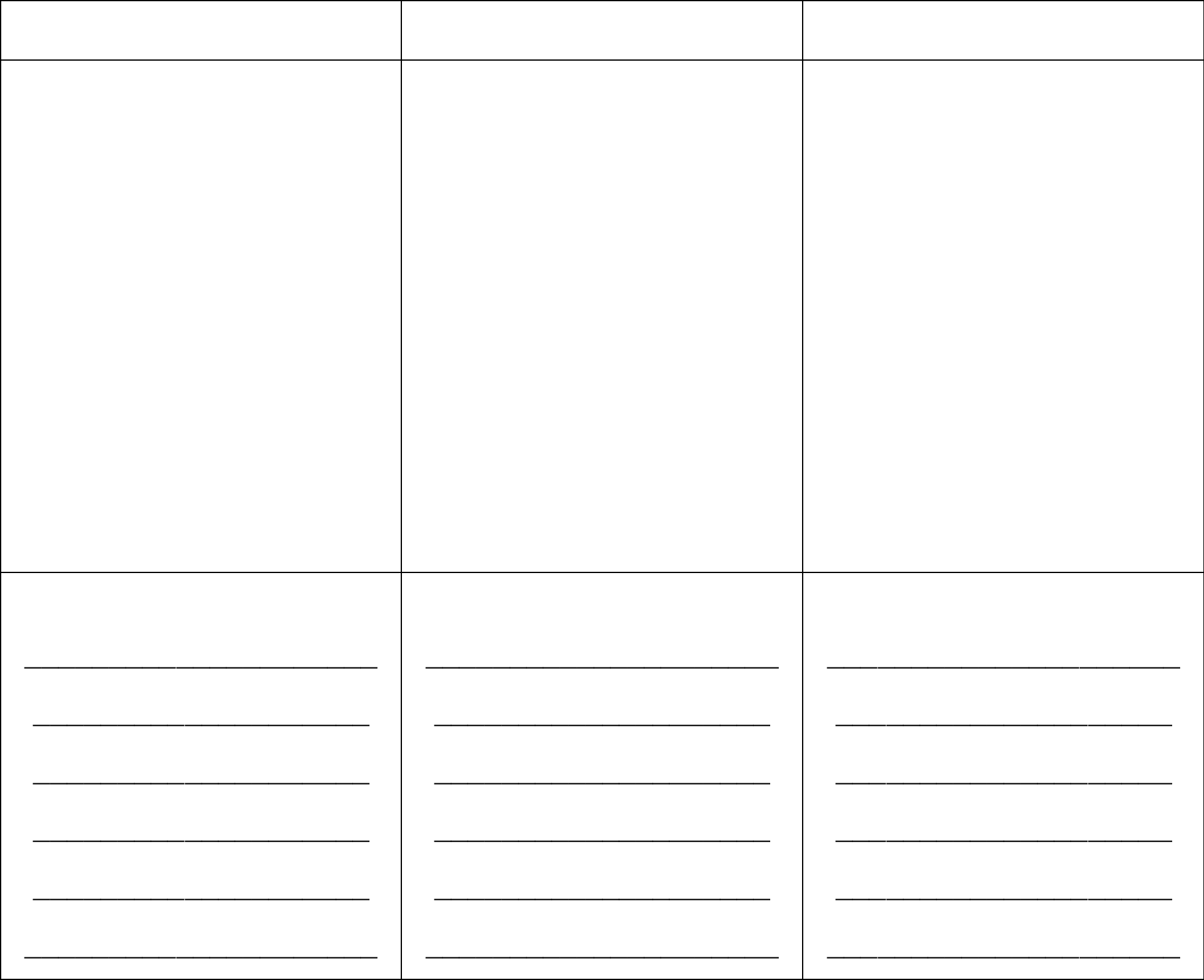 Материал брелока		Материал брелокаКритерии оценки3 вариантМатериал брелокаКритерий оценкиКоличество балловПо факту1. Оригинальность брелоков52. Качество рисунка53. Цветовая гамма брелоков34.	Указание	материала	для	каждогобрелока25. Полнота описания5Итого20